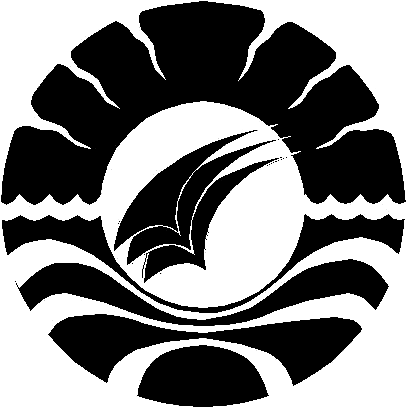 PENGGUNAAN ANIMASI DALAM MENINGKATKAN KEMAMPUAN MENGENAL PANCA INDERA SISWA TUNAGRAHITA SEDANGKELAS VIII-C1 DI SLBN PEMBINA TINGKAT PROVINSI SULAWESI SELATAN SENTRA PK-PLKSKRIPSIDiajukan Untuk Memenuhi Syarat Persyaratan GunaMemperoleh Gelar Sarjanah Pendidikan Pada Program Pendidikan Luar BiasaStrata Satu Fakultas Ilmu PendidikanUniversitas Negeri MakassarOleh:KARMILANIM. 1145040034JURUSAN PENDIDIKAN LUAR BIASAFAKULTAS ILMU PENDIDIKANUNIVERSITAS NEGERI MAKASSAR2015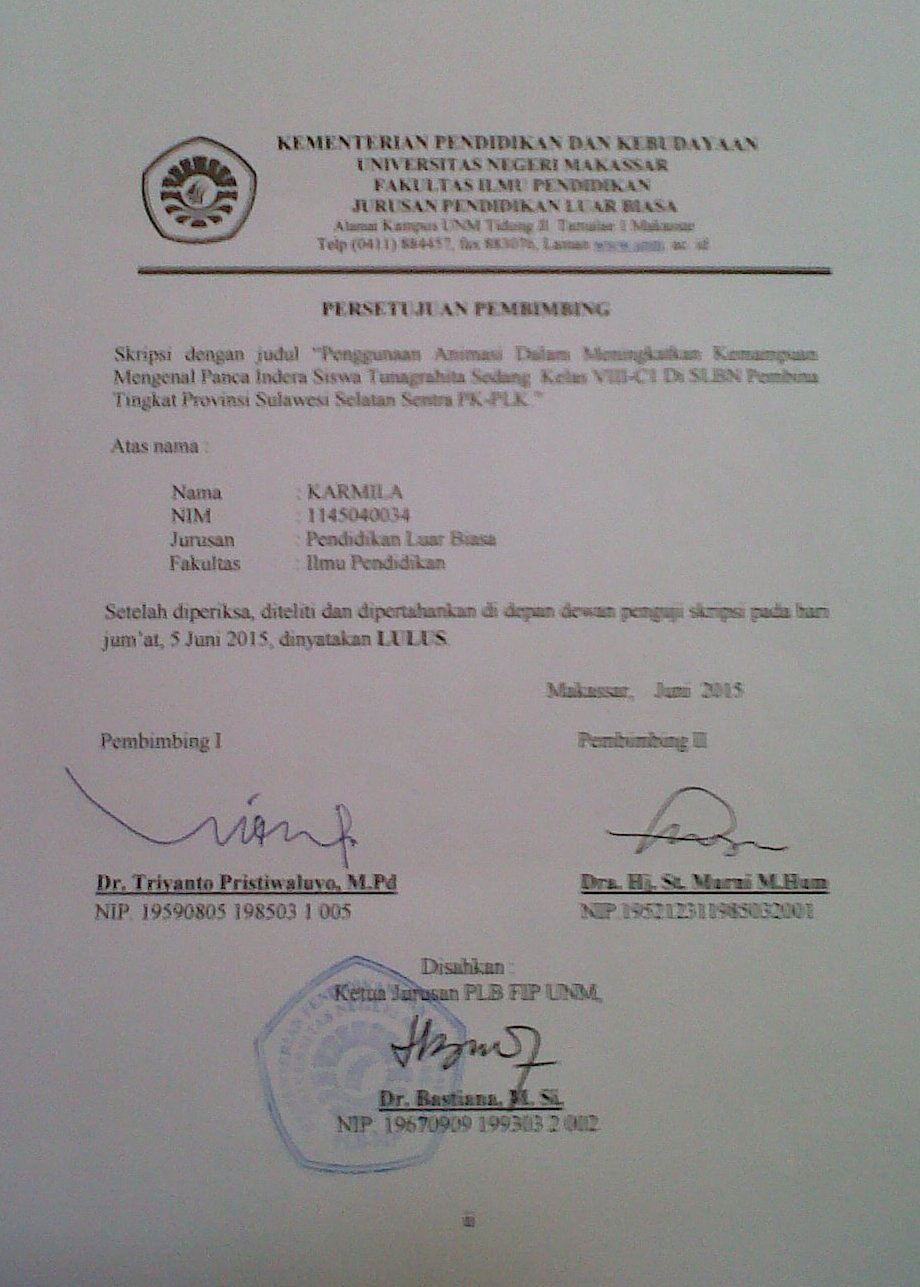 PERNYATAAN KEASLIAN SKRIPSI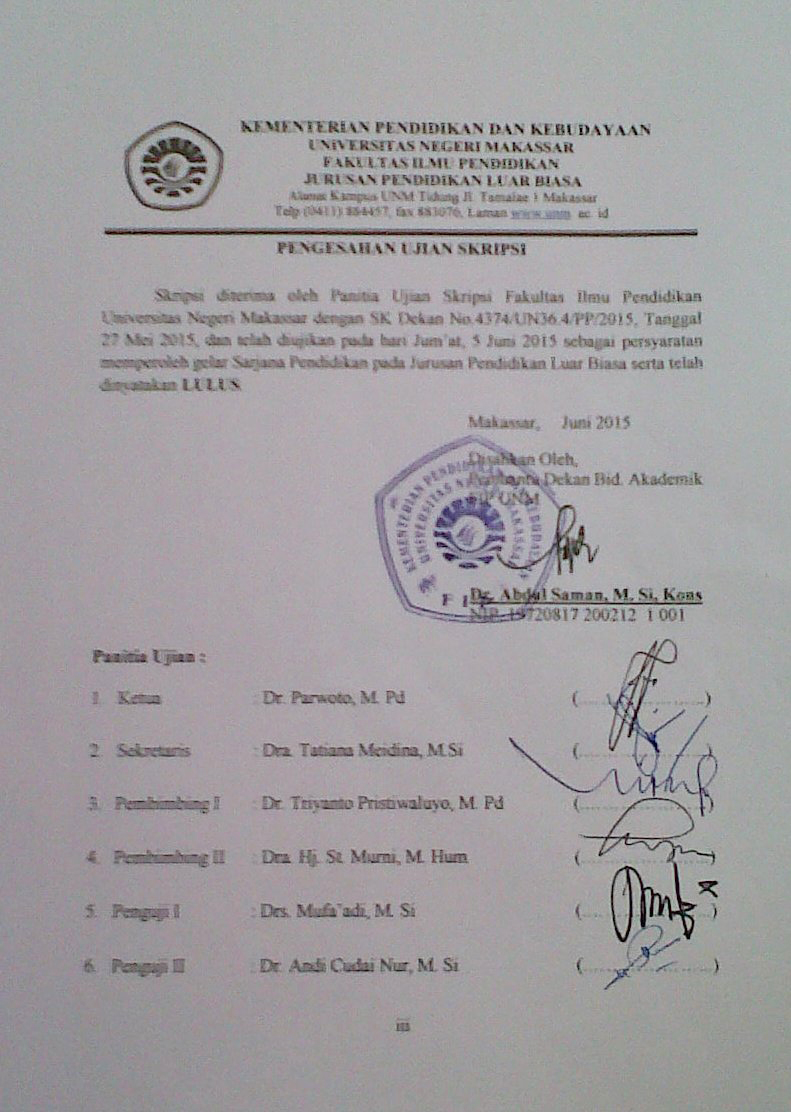 Saya yang bertanda tangan di bawah ini:Menyatakan dengan sebenarnya bahwa skripsi yang saya tulis ini benar merupakan hasil karya saya sendiri dan bukan merupakan pengambil alihan tulisan atau pikiran orang lain yang saya akui sebagai hasil tulisan atau pikiran sendiri.Apabila dikemudian hari terbukti atau dapat dibuktikan bahwa skripsi ini hasil jiplakan, maka saya bersedia menerima sanksi atas perbuatan tersebut sesuai ketentuan yang berlaku.Makassar,   Juni 2015                 Yang membuat pernyataan,                  Karmila/1145040034MOTTO DAN PERUNTUKAN”Satu teguran merupakan satu motivasi berharga untukku””Satu Kata, Satu Perbuatan, Perbuatan Memperjelas”(Seddi Ada, Seddi Gau, Gau’e Mappannessa)Kuperuntukkan karya ini,Kepada Tuhan Yang Maha Esa atas segala rakhmat dan hidayahnya yang telah memberikan kekuatan, kesehatan dan kesabaran untukku dalam mengerjakan skripsi ini,Kepada orang tuaku, kakakku, adikku dan keluarga besarku yang telah menjadi motivasi dan inspirasi dan tiada henti memberikan dukungan doa’nya untukku, Kepada dosen-dosenku, terutama pembimbingku yang tak pernah lelah dan sabar memberikan bimbingan dan arahan kepadaku, Serta Saudara-saudaraku dan sahabat yang selalu membantuku, berbagi keceriaan dan melewati setiap suka dan duka selama kuliah, terima kasih banyak. ”tiada hari yang indah tanpa kalian semua”Terima Kasih.ABSTRAKKARMILA, 2015. Penggunaan Animasi Dalam Meningkatkan Kemampuan Mengenal Panca Indera Siswa Tunagrahita Sedang Kelas VIII-C1 Di SLBN Pembina Tingkat Provinsi Sulawesi Selatan Sentra PK-PLK. Skripsi ini dibimbing oleh Dr.Triyanto Pristiwaluyo, M. Pd dan Drs. Hj. St. Murni, M. Hum. Jurusan Pendidikan Luar Biasa Fakultas Ilmu Pendidikan Universitas Negeri Makassar.Masalah dalam penelitian ini yaitu rendahnya kemampuan mengenal panca indera siswa tunagrahita sedang kelas VIII-C1 Di SLBN Pembina Tingkat Provinsi Sulawesi Selatan Sentra PK-PLK. Rumusan masalah dalam penelitian ini adalah “Bagaimanakah kemampuan mengenal panca indera melalui penggunaan animasi siswa tunagrahita sedang kelas VIII-C1 Di SLBN Pembina Tingkat Provinsi Sulawesi Selatan Sentra PK-PLK?”. Penelitian ini bertujuan “untuk mengetahui kemampuan mengenal panca indera melalui penggunaan animasi siswa tunagrahita sedang kelas VIII-C1 Di SLBN Pembina tingkat Provinsi Sulawesi Selatan Sentra PK-PLK”. Pendekatan pada penelitian ini adalah pendekatan kuantitatif. Jenis penelitian yang digunakan subjek tunggal (Single Subject Research) dengan desain A-B-A. Subjek penelitian ini adalah satu orang siswa tunagrahita sedang kelas VIII-C1 Di SLBN Pembina Tingkat Provinsi Sulawesi Selatan Sentra PK-PLK. Tekhnik pengumpulan data dalam penelitian ini adalah melalui tes perbuatan dan dokumentasi. Tekhnik analisis data menggunakan analisis dalam kondisi dan analisis antar kondisi. Hasil penelitian menunjukkan bahwa penggunaan animasi dapat meningkatkan kemampuan mengenal panca indera. Penggunaan animasi pada baseline 1 (A1) menunjukkan kemampuan mengenal panca indera masih rendah, pada intervensi (B) menunjukkan kemampuan mengenal panca indera meningkat, dan pada baseline 2 (A2) kemampuan mengenal panca indera menunjukkan kestabilan atau tetap yang berarti meningkat. Hasil penelitian ini menunjukkan bahwa penggunaan animasi dapat meningkatkan kemampuan mengenal panca indera. Kesimpulan dalam penelitian ini yaitu penggunaan animasi dapat meningkatkan kemampuan mengenal panca indera siswa tunagrahita sedang kelas VIII-C1 Di SLBN Pembina Tingkat Provinsi Sulawesi Selatan Sentra PK-PLK.PRAKATASegala puji dan syukur penulis ucapkan ke hadirat Allah SWT pencipta alam semesta atas limpahan rahmat, karunia dan kekuatan yang dianugrahkan kepada penulis. Setiap nikmat waktu, pikiran dan tenaga yang tiada terukur yang diberikan sehingga skripsi ini dapat diselesaikan dari waktu yang telah di targetkan sebelumnya. Shalawat dan Salam semoga senantiasa tercurah kepada junjungan dan tauladan kita,  baginda Muhammad Rasulullah SAW.Sebagai seorang hamba yang berkemampuan terbatas dan tidak lepas dari dosa, tidak sedikit kendala yang dialami oleh penulis dalam penyusunan skripsi ini. Berkat pertolongan dari-Nya dan bantuan berbagai pihak secara langsung maupun tidak langsung sehingga kendala tersebut dapat diatasi. Oleh dalam kesempatan ini penulis mengucapkan banyak terima kasih yang sebesar-besanrya kepada Ayahanda Jamal dan Ibunda Rabiah atas segala doa, cinta, kasih sayang, didikan kepercayaan dan pengorbanan untuk Ananda. Tak lupa pula penulis memberikan penghormatan dan penghargaan setinggi-tingginya kepada Ayahanda Dr.Triyanto Pristiwaluto,M.Pd  selaku Pembimbing I dan Ibunda Dra. Hj. St. Murni, M. Hum  selaku pembimbing II, semoga Allah SWT melimpahkan rahmat dan hidayahnya sepanjang hidupnya. Demikian pula segala bantuan yang penulis peroleh dari segenap pihak selama di bangku perkuliahan sehingga penulis merasa sangat bersyukur dan mengucapkan banyak terima kasih kepada :Prof. Dr. H. Arismunandar, M. Pd. selaku Rektor Universitas Negeri Makassar yang telah memberikan kesempatan kepada penulis untuk menuntut ilmu di Peguruan Tinggi yang dipimpin yaitu Universitas Negeri Makassar.Dr. Abdullah Sinring, M. Pd. selaku Dekan FIP UNM yang telah memberikan kesempatan kepada penulis untuk menempuh pendidikan di Fakultas Ilmu Pendidikan yang dipimpinnya.  Dr .  Abdul  Saman ,  M.  Si,  Kons  ( PD I ),  Drs.  Muslimin. M. Ed (PD II), Dr. Pattaufi. S. Pd. M. S (PD III)  dan Dr. Parwoto, M. Pd (PD IV) yang telah  memberikan layanan akademik, administrasi, dan kemahasiswaan selama penulis menempuh pendidikan di Fakultas Ilmu Pendidikan. Dr. Bastiana, M. Si selaku ketua jurusan dan Dra. Tatiana Meidina, M. Si selaku sekertaris jurusan Pendidikan Luar Biasa Fakultas Ilmu Pendidikan Universitas Negeri Makassar yang telah banyak membimbing dan memberikan banyak ilmu dan masukan bagi penulis.Bapak dan ibu dosen khususnya di jurusan Pendidikan Luar Biasa Fakultas Ilmu Pendidikan Universitas Negeri Makassar yang telah banyak memberikan ilmu yang berguna bagi penulis.Muh. Hasyim, S.Pd, M.Pd selaku Kepala Sekolah SLBN Pembina Tingkat Provinsi Sulawesi Selatan Sentra PK-PLK yang telah memberikan izin dan menerima penulis untuk melakukan penelitian di sekolah tersebut. Muh.Kasim, S.Pd  selaku wali kelas VIII-C1 yang telah bersedia membimbing dan mengarahkan penulis selama penelitian.Kanda Awayundu Said, S. Pd. selaku Tenaga Administrasi Jurusan Pendidikan Luar Biasa Fakultas Ilmu Pendidikan Universitas Negeri Makassar yang telah memberikan motivasi dan pelayanan administrasi selama menjadi mahasiswa sampai penyelesaian studi. Seluruh Keluarga besar di Barru terkhusus Kakakku Rafika dan Kedua Adikku Ardian Cipta Nugraha dan Angga Nur Alfian Saputra  serta seseorang yang sangat terspesial tanteku Rosdiana, S.Pd yang selalu memberi motivasi dan dukungan  selama penulis berada dibangku perkuliahan hingga penulis menyelesaikan karya ini.Sahabat-sahabatku Rhia Hamrina, Nur Wahida, Rismawati, Agustina.S, Hasnita Sari, Andi Dwi Ratni Rahayu dan Maria R Fernandez dan keluarga besar pendidikan luar biasa terkhusus PLB Angkatan 2011  yang memberikan setumpuk bantuan dan segudang senyuman untuk penulis ditengah-tengah penatnya fikiran saat menyelesaikan karya ini. Terima kasih telah menemani penulis dengan menjadi sahabat dan saudara terbaik.Dan terima kasih yang sebesar-besarnya kepada Drs. Mufa’adi. M. Si selaku penguji dalam dan Dr. Andi Cudai Nur, M. Si selaku penguji luar, yang telah meluangkan waktunya untuk menguji dan memberikan saran-saran yang bermanfaat bagi peneliti.Akhirnya kepada semua pihak yang telah membantu dan tidak sempat disebut namanya, penulis mengucapkan terima kasih. Semoga segala bantuan, dukungan, dan kerjasamanya dapat menjadi amal ibadah di sisi-Nya. AminWassalamu Alaikum Warahmatullahi Wabarakatuh.Makassar,    Juni 2015PenulisDAFTAR ISIHALAMAN JUDUL	iPERSETUJUAN PEMBIMBING	iiPENGESAHAN SKRIPSI	 iiiPERNYATAAN KEASLIAN SKRIPSI	ivMOTTO DAN PERUNTUKAN	vABSTRAK	viPRAKATA	viiDAFTAR ISI	xiDAFTAR GAMBAR	xiiiDAFTAR TABEL	xivDAFTAR GRAFIK GARIS	xviDAFTAR LAMPIRAN	xviiBAB I	PENDAHULUAN	Latar Belakang	1Rumusan Masalah	4Tujuan Penelitian	5Manfaat Penelitian	5BAB II	TINJAUAN PUSTAKA, KERANGKA PIKIR DAN PERTANYAAN PENELITIAN		Tinjauan Pustaka	6Kerangka Pikir	25Pertanyaan Penelitian	26BAB III METODE PENELITIAN	Pendekatan dan Desain Penelitian	28Variabel dan Desain Penelitian	28Definisi Operasional	31Profil Subjek Penelitian	32Tekhnik Pengumpulan Data	33Tekhnik Analisis Data	35BAB IV  HASIL PENELITIAN DAN PEMBAHASAN	Hasil  Penelitian	42Analisis Data	46Pembahasan	69BAB V KESIMPULAN DAN SARANKesimpulan	72Saran	73DAFTAR PUSTAKA							             75LAMPIRAN									             77DAFTAR RIWAYAT HIDUP						           145DAFTAR GAMBARGambar 2.1 	MataGambar 2.2	HidungGambar 2.3	TelingaGambar 2.4	LidahGambar 2.5	KulitGambar 2.6	Skema Kerangka FikirGambar 3.1	Desain A-B-AGambar 3.2	Komponen-Komponen GrafikDAFTAR TABELTabel  3.1 	Penilai AhliTabel  4.1	Data Skor Kemampuan Mengenal Panca InderaTabel  4.2	Data Hasil Baseline 1(A-1), Intervensi (B), Baseline 2(A-2) Nilai Kemampuan Mengenal Panca InderaTabel  4.3	Panjang Kondisi Kemampuan Mengenal Panca Indera Melalui Penggunaan AnimasiTabel  4.4 	Estimasi Kecenderungan Arah Kemampuan Mengenal Panca Indera Melalui Penggunaan AnimasiTabel  4.5 	Kecenderungan Stabilitas Kemampuan Mengenal Panca Indera Melalui Penggunaan AnimasiTabel  4.6 	Kecenderungan Jejak Data Kemampuan Mengenal Panca InderaTabel  4.7 	Level Stabilitas Dan Rentang Kemampuan Mengenal Panca Indera Melalui Penggunaan AnimasiTabel  4.8	Menentukan Perubahan Level (Level Change) Data Kemampuan Mengenal Panca Indera Melalui Penggunaan AnimasiTabel  4.9 	Perubahan Level Kemampuan Mengenal Panca Indera Tabel  4.10 	Rangkuman Hasil Analisis Visual Dalam Kondisi Kemampuan Mengenal Panca InderaTabel  4.11	Jumlah Variabel Yang Diubah Dari Kondisi Baseline 1(A-1) Ke Intervensi (B)Tabel  4.12	Perubahan Kecenderungan Arah Dan Efeknya Pada Kemampuan Mengenal Panca Indera Melalui Penggunaan AnimasiTabel  4.13 	Perubahan Kecenderungan Stabilitas (Change In Trend Stability) Kemampuan Mengenal Panca Indera Melalui Penggunaan AnimasiTabel  4.14 	Perubahan Level Kemampuan Mengenal Panca Indera Melalui Penggunaan AnimasiTabel  4.15	Rangkuman Hasil Analisis Antar Kondisi Kemampuan Mengenal Panca Indera Melalui Penggunaan Animasi.DAFTAR GRAFIK GARISNomor				Judul			                                       HalamanGrafik 4.1	Kemampuan Mengenal Panca Indera Melalui Penggunaan Animasi Pada Kondisi Baseline 1 (A-1), Intervensi (B), Baseline 2 (A-2)Grafik 4.2 	Kecenderungan Arah Kemampuan Mengenal Panca Indera Melalui Penggunaan Aniamsi Pada Kondisi Baseline 1 (A-1), Intervensi (B), Baseline 2 (A-2)Grafik 4.3 	Kecenderungan Stabilitas (Trend Stability) Pada Kondisi Baseline 1 (A-1) Kemampuan Mengenal Panca Indera Melalui Penggunaan AnimasiGrafik 4.4 	Kecenderungan Stabilitas (Trend Stability) Pada Kondisi Intervensi (B) Kemampuan Mengenal Panca Indera Melalui Penggunaan AnimasiGrafik 4.5 	Kecenderungan Stabilitas (Trend Stability) Pada Kondisi Baseline 2 (A-2) Kemampuan Mengenal Panca Indera Melalui Penggunaan AnimasiGrafik 4.6	Data Overlap (Percentage Of Overlap) Pada Kondisi Baseline 1(A-1) Ke Intervensi (B) Kemampuan Mengenal Panca Indera Melalui Penggunaan AnimasiGrafik 4.7 	Data Overlap (Percentage Of Overlap) Pada Kondisi Intervensi (B) Ke Baseline 2(A-2) Kemampuan Mengenal Panca Indera Melalui Penggunaan AnimasiDAFTAR LAMPIRANNo					   Judul			                            Halaman1.	Kurikulum2.	RPP (Rencana Pelaksanaan Pembelajaran)3. 		Kisi-kisi Instrumen Penelitian4. 	Format Instrumen Tes5.  	Analisis Kesesuain Indikator Dan Kelayakan Penggunaan Animasi Oleh Dosen Ahli6. 	Hasil Perhitungan Validasi7. 	Dokumentasi Penelitian8.	Tes Kemampuan Mengenal Panca Indera Siswa Tunagrahita Sedang Kelas VIII.C1 SLBN Pembina Tingkat Provinsi Sulawesi Selatan Sentra PK-PLK9. 	PersuratanPENGGUNAAN ANIMASI DALAM MENINGKATKAN KEMAMPUAN MENGENAL PANCA INDERA SISWA TUNAGRAHITA SEDANGKELAS VIII-C1 DI SLBN PEMBINA TINGKAT PROVINSI SULAWESI SELATAN SENTRA PK-PLKSKRIPSIOleh:KARMILAJURUSAN PENDIDIKAN LUAR BIASAFAKULTAS ILMU PENDIDIKANUNIVERSITAS NEGERI MAKASSAR2015N a m a: KarmilaN I M                                 : 1145040034Fakultas: Ilmu PendidikanJurusan : Pendidikan Luar BiasaJudul skripsi                          NomorJudul         Halaman  NomorJudul         Halaman